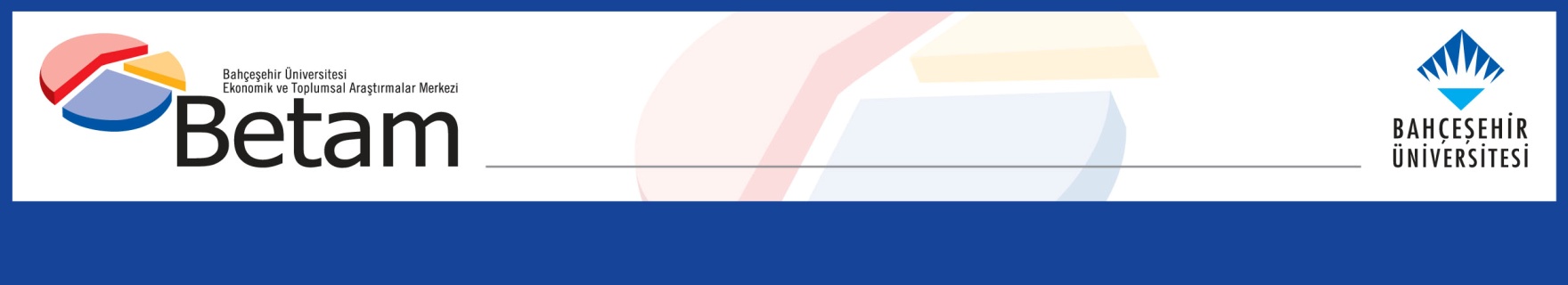 İŞSİZLİK ARTMAYA DEVAM EDERKEN İSTİHDAM VE İŞGÜCÜ KAYIPLARINDA YAVAŞLAMASeyfettin Gürsel*, Hamza Mutluay**Yönetici Özeti Mevsim etkilerinden arındırılmış işgücü verilerine göre tarım dışı işsizlik oranı Mayıs 2020 döneminde Nisan 2020 dönemine kıyasla 0,3 yüzde puan artarak yüzde 16,4 olarak gerçekleşmiştir. Bu dönemde tarım dışı istihdam 139 bin kişi azalırken, tarım dışı işgücü 77 bin kişi azalmıştır. Sektörel verilere göre sanayi ve hizmetler sektöründe istihdam kayıpları devam ederken tarım ve inşaat sektöründe istihdam artışları yaşanmıştır. Tarım ve inşaat sektöründe sırasıyla 96 ve 107 binlik istihdam artışı kaydedilirken, sanayi sektöründe 72 binlik, hizmetlerde ise 174 binlik istihdam azalışı kaydedilmiştir. Hizmet sektöründe son üç ayda yaşanan kayıp toplamda 1 milyon 515 bine ulaşmıştır. Mevsim etkilerinden arındırılmış verilere göre kadın istihdamında 15 binlik azalışa karşılık, işgücünde 12 binlik artış kaydedilmiştir. Kadın istihdamındaki azalışlar sonucunda kadın tarım dışı işsizlik oranı 0,4 yüzde puan artarak yüzde 18.2 seviyesine yükselmiştir. Erkek işgücü ve istihdamında sırasıyla 77 ve 131 binlik azalış kaydedilmiştir. Erkek istihdamındaki azalış işgücüne kıyasla daha fazla olduğundan erkek tarım dışı işsizlik oranı 0.4 yüzde puan artarak 15.5 seviyesine yükselmiştir. Tarım dışı bütün işgücü göstergelerinde düşüşMevsim etkilerinden arındırılmış verilere göre Mayıs 2020 döneminde (Nisan-Mayıs-Haziran) Nisan 2020 dönemiyle (Mart-Nisan-Mayıs) kıyaslandığında tarım dışı işgücü 77 bin azalarak 24 milyon 883 bine gerilemiştir. Son üç aylık işgücü kaybı 1 milyon 913 bin olmuştur.Tarım dışı istihdam ise 139 bin azalarak 20 milyon 802 bin kişi olarak kaydedilmiştir (Şekil 1, Tablo 1). Son üç aylık istihdam kaybı 2 milyon 055 bin’e ulaşmıştır. İstihdamdaki ve işgücündeki bu gerilemenin sonucunda tarım dışı işsiz sayısı 62 bin kişi artarak 4 milyon 81 bin olarak kaydedilmiş, tarım dışı işsizlik oranı da yüzde 16,4 seviyesine yükselmiştir.Son dönemlerde hem işgücünde hem de istihdam oranında meydana gelen güçlü azalışlar Mayıs döneminde ivme kaybetmeye başlamıştır. Bu gelişmeler sonucunda işgücüne katılım oranı Mayıs döneminde Nisan dönemine kıyasla sabit kalarak yüzde 47.6, istihdam oranı ise Nisan dönemine kıyasla 0.1 yüzde puan azalarak yüzde 40.9 olarak kaydedilmiştir. Son bir yılda işgücüne katılım oranındaki kayıp 5,3 yüzde  puan olarak gerçekleşirken son bir yılda istihdam oranında gerçekleşen kayıp 4,6 yüzde puandır (Şekli 2).Şekil 1 Mevsim etkilerinden arındırılmış tarım dışı işgücü, istihdam ve işsizlik oranı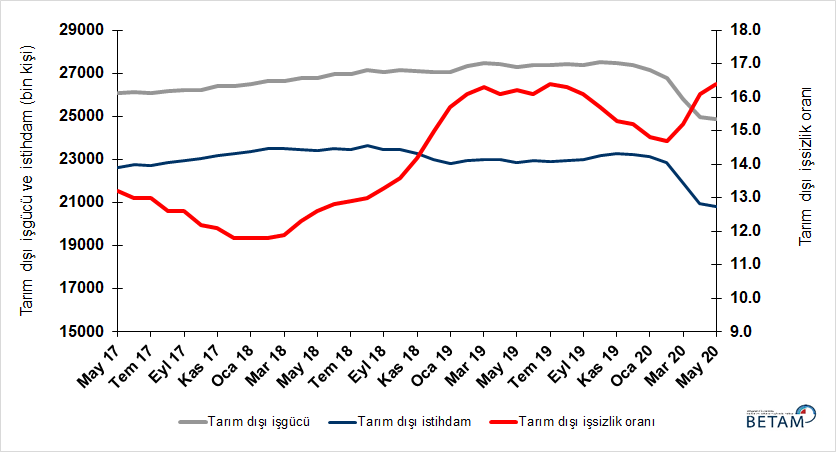 Kaynak: TÜİK, BetamŞekil 2 Mevsim etkilerinden arındırılmış işgücü, istihdam ve tarım dışı işsizlik oranı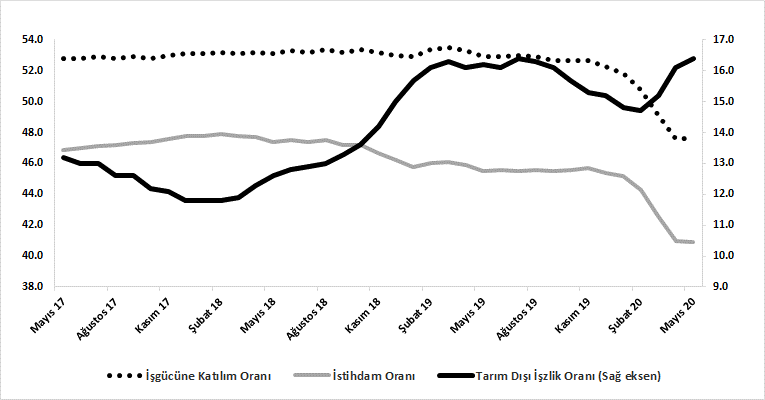 Kaynak: TÜİK, Betamİş bulma ümidi olmayanlarda artışİşgücü tanım icabı istihdamdakiler ile iş arayanların (işsizler) toplamından ibarettir. İşgücündeki istisnai gelişme, işini kaybedenlerin ve ilk kez işgücü piyasasına girecek olanların bir bölümünün “iş bulamayacağını” düşünerek iş aramaktan vazgeçtiğini göstermektedir. Bu davranış önemli ölçüde TÜİK tarafından “iş bulma ümidi olmayanlar” olarak sınıflandıranların sayısındaki artışa yansımaktadır. ‘‘İş bulma ümidi olmayanlar’’ sayısı Ocak 2019’dan beri sürekli artmakta olduğunu ve Şubat, Mart ve Nisan 2020 döneminde artışın hızlandığı gözlemlemiştik. Mayıs döneminde ise artışı hızında bir nebze yavaşlama görülse de artış devam etmektedir. Ocak 2019’da bu sayı 500 bin civarındayken bir yıl içinde neredeyse üç katına çıkarak 1 milyon 359 bine ulaşmıştır.Şekil 3 Mevsim etkilerinden arındırılmış işsiz sayısı, iş bulma ümidi olmayanlar ve toplamı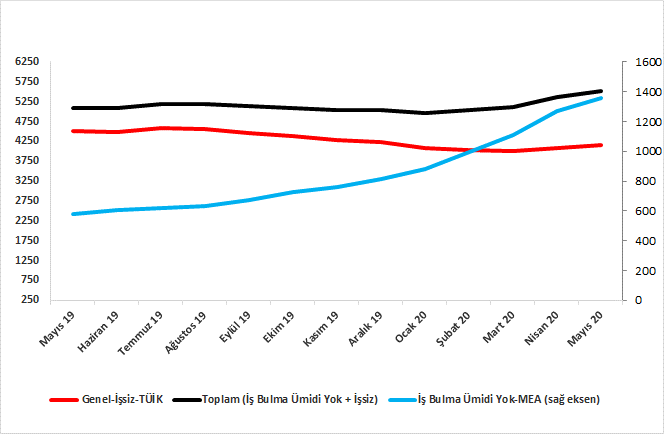 Kaynak: TÜİK, Betamİşsizlik tahminine ilişkin uyarıKorona salgınının istihdam üzerindeki olmusuz etkilerini sınırlamak için Kısa Çalışma Ödeneği ve işten çıkarma yerine Ücretsiz izine çıkarma gibi önemler ekonomik faaliyet düzeyi ile istildam arasındaki ilişkiyi büyük ölçüde geçersiz kılmış durumdadır. Keza istihdam kayıpları ile işsiz sayısı arasındaki nispeten yüksek korelasyon da dumura uğramıştır. Bu gelişmeler Betam işsizlik tahmin modelinin standart hata aralığını önemli ölçüde artırdığını düşünüyoruz. Bu nedenle bir önceki İşgücü Görünüm notunda olduğu gibi Mayıs dönemi notunda da tahmini yayınlamamayı tercih ediyoruz. Bununla birlikte modelin MEA tarım dışı işsizlik oranının Haziran döneminde yüzde 16,1 seviyesine gerileyeceğini tahmin ettiği bilgisini paylaşmak istiyoruz.İnşaat ve tarım istihdamında artışlarMevsimsellikten arındırılmış sektörel istihdam verilerine göre Mayıs 2020 döneminde Nisan 2020 dönemine kıyasla tarım ve inşaat sektöründe istihdam artışları kaydedilirken sanayi ve hizmetlerde ise istihdam kayıpları devam etmektedir(Şekil 4, Tablo 2). Mayıs 2020’de sanayi istihdamındaki düşüş azalarak 72 binlik istihdam kaybı kaydedilmiştir. İnşaat sektöründeki azalışlar yerini 107 binlik istihdam artışına bırakmıştır. Tarım sektöründe Mayıs 2020 döneminde 96 binlik artış gerçekleşmiştir. Hizmetlerde Nisan  2020’da yaşanan 647 binlik istihdam kaybına ek olarak bu dönemde 174 binlik istihdam kaybı gerçekleşmiştir. Bu sektörde görülen toplam istihdam kaybı son üç ayda 1 milyon 515 bin olmuştur. Beklendiği gibi Hizmet sektörü Korona salgını nedeniyle alınan önlemlerden en fazla etkilenen sektör olmuştur.Şekil 4 Sektörlerin istihdam değişimi (bin kişi)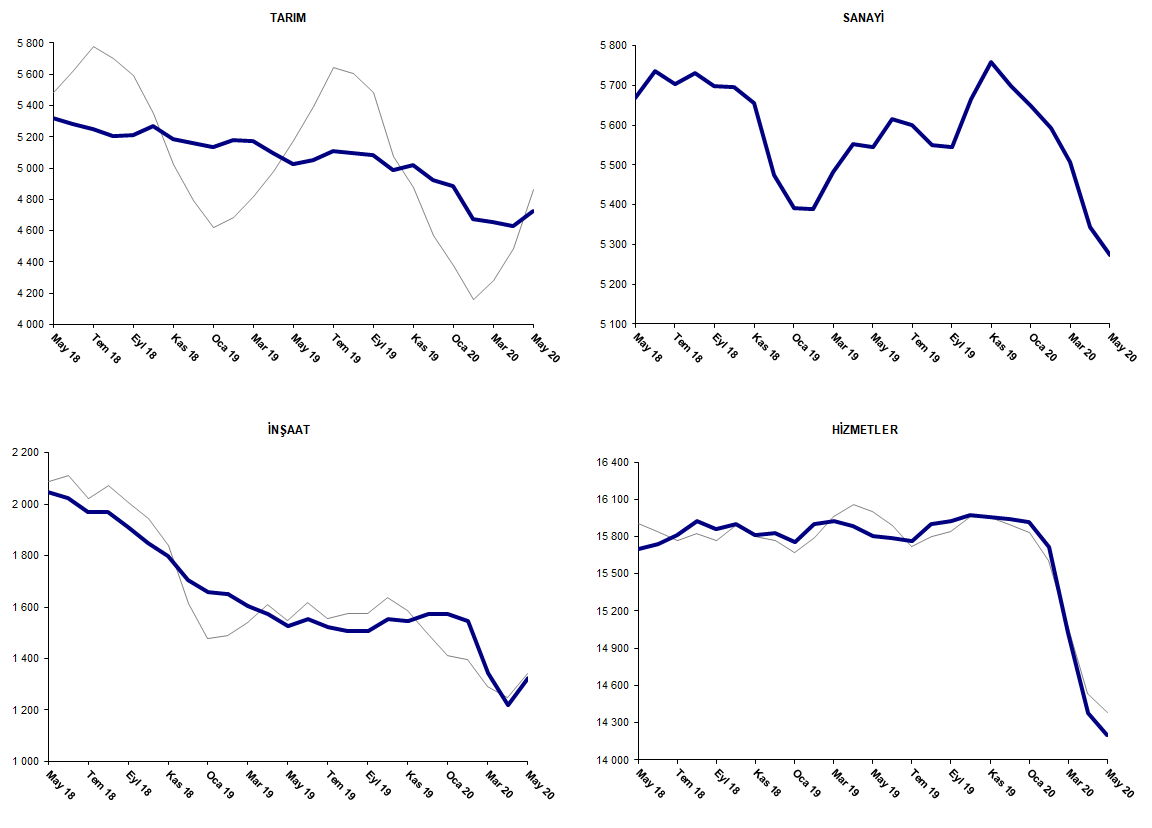 Kaynak: TÜİK, BetamSon bir yılda tarım dışı işgücünde ve istihdamında sert düşüşMayıs 2020 döneminde bir önceki yılın aynı dönemine kıyasla mevsim etkilerinden arındırılmamış yıllık istihdam kaybı 2 milyon 103 bindir (yüzde 9,1). Buna karşılık Mayıs 2020 döneminde geçen yılın aynı dönemine kıyasla tarım dışı işsiz sayısında artış yerine azalışlar görülmektedir. Son bir yılda işgücünde yaklaşık 2 milyon 416 bin kayıp yaşanırken işsiz sayısı yaklaşık 313 bin azalmıştır. (Şekil 5).Şekil 5 Tarım dışı işgücü, istihdam ve işsiz sayısında yıllık değişimler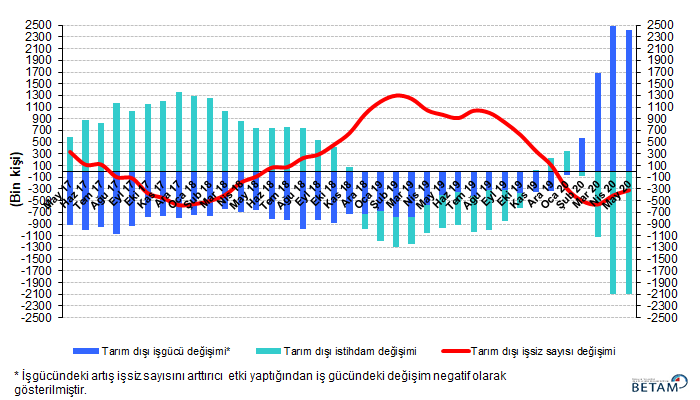 
Kaynak: TÜİK,BetamErkek ve kadın işsizlik oranlarında artışlarŞekil 6’da mevsim etkilerinden arındırılmış kadın ve erkek tarım dışı işsizlik oranları verilmektedir. Mayıs 2020 döneminde kadınların tarım dışı işsizlik oranı Nisan 2020’ye kıyasla 0.4 yüzde puan artarak yüzde 18,2 olarak kaydedilmiştir. Erkeklerin işsizlik oranı ise 0,4 puan artarak yüzde 15,5 olarak gerçekleşmiştir. Kadınlarda son 3 ayda işgücünde görülen ciddi azalış Mayıs döneminde yerini artışa bırakmıştır (12 bin kişi). Erkeklerde tarım dışı işsizlik oranının artış göstermesinin sebebi istihdam oranındaki  azalışın (131 bin kişi) işgücündeki azalıştan (77 bin) daha yüksek olmasıdır (Tablo 3). Bu gelişmeler sonucu tarım dışı işsizlik oranlarındaki toplumsal cinsiyet farkı değişmeyerek yüzde 2,7 puan olarak kaydedilmiştir.Şekil 6: Mevsim etkilerinden arındırılmış kadın ve erkek tarım dışı işsizlik oranları (%)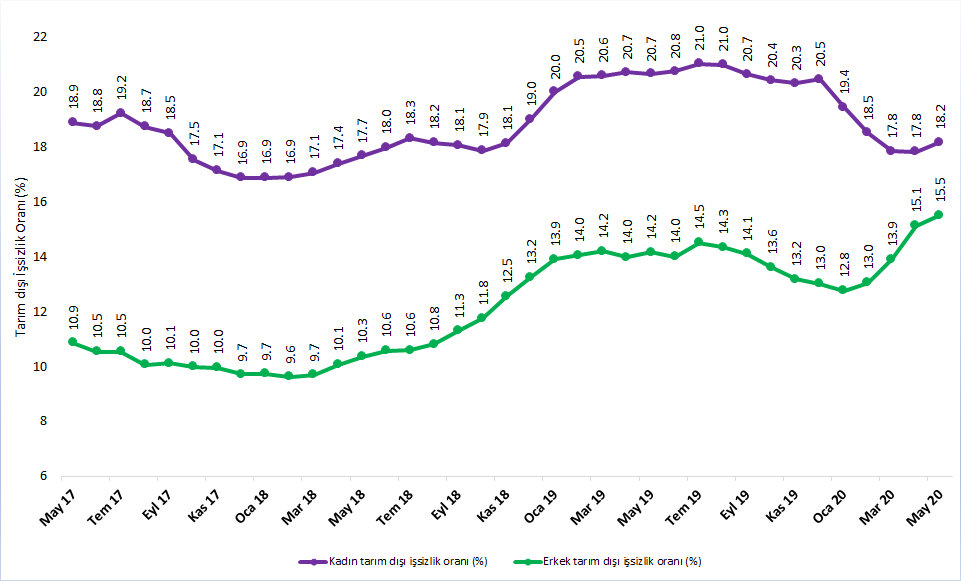 Kaynak: TÜİK,BetamTablo 1 Mevsim etkilerinden arındırılmış tarım dışı işgücü göstergeleri (bin kişi) *Kaynak: TÜİK, BetamTablo 2 Mevsim etkilerinden arındırılmış sektörel istihdam (bin kişi) *Kaynak: TÜİK, BetamTablo 3: Mevsim etkilerinden arındırılmış kadın ve erkek tarım dışı işgücü göstergeleri (bin kişi) Kaynak: TÜİK, BetamEk Tablo 1 Mevsim etkilerinden arındırılmış İKO, İO ve Tarım Dışı İşsizlik Oranı (%) Kaynak: TÜİKEk Tablo 2 Mevsim etkilerinden arındırılmış İşsiz Sayısı Ve İş Bulma Ümidi Olmayan Sayısı *Kaynak: TÜİK, Betamİşgücüİstihdamİşsizlikİşsizlik OranıAylık değişimlerAylık değişimlerAylık değişimlerMayıs 172609122647344413.2%İşgücüİstihdamİşsizlikHaziran 172614522746339913.0%5499-45Temmuz 172610222709339313.0%-43-37-6Ağustos 172617222874329812.6%69165-96Eylül 172623722931330612.6%65578Ekim 172624123040320112.2%5109-104Kasım 172639023197319312.1%149157-8Aralık 172641023294311611.8%2097-77Ocak 182651723388312911.8%1079413Şubat 182664723503314411.8%13011515Mart 182665823486317211.9%11-1728Nisan 182675723466329112.3%99-20119Mayıs 182678823413337512.6%31-5384Haziran 182694823499344912.8%1608674Temmuz 182696223484347812.9%14-1529Ağustos 182715923628353113.0%19714453Eylül 182707423473360113.3%-85-15570Ekim 182713723446369113.6%63-2790Kasım 182711523265385014.2%-21-181160Aralık 182706223003405915.0%-53-262209Ocak 192704922802424715.7%-14-201187Şubat 192734122939440216.1%292137155Mart 192748623006448016.3%1456778Nisan 192742223007441516.1%-641-65Mayıs 192730022877442316.2%-122-1308Haziran 192736422958440616.1%6481-17Temmuz 192738022890449016.4%17-6885Ağustos 192743222961447116.3%5271-19Eylül 192739022980441016.1%-4319-62Ekim 192751223193431915.7%123213-90Kasım 192746323261420215.3%-5068-118Aralık 192737323212416115.2%-90-49-41Ocak 202715323134401914.8%-220-78-142Şubat 202679622857393914.7%-357-277-80Mart 202579621875392115.2%-1000-982-18Nisan 202495920941401816.1%-837-93497Mayıs 202488320802408116.4%-77-13962TarımSanayiİnşaatHizmetlerAylık değişimlerAylık değişimlerAylık değişimlerAylık değişimlerMayıs 1753975386208615174TarımSanayiİnşaatHizmetlerHaziran 17540553832080152838-3-6109Temmuz 175503536321211522598-2041-58Ağustos 1754675437216915268-36744843Eylül 175489542121211538822-16-48120Ekim 1754705470209015480-1949-3192Kasım 175482547021281559912038119Aralık 17553855142176156055644486Ocak 1854835567219915622-55532317Şubat 1854545627219015686-2960-964Mart 1853935618215115717-61-9-3931Nisan 1853955650209515721232-564Mayıs 1853205669204515699-7519-50-22Ağustos 1752825737202315738-3868-2239Temmuz 1852495703197015811-33-34-5373Ağustos 1852055730197115927-44271116Eylül 18520956981912158634-32-59-64Ekim 185267569618491590158-2-6338Kasım 1851885656179815811-79-40-51-90Aralık 1851575474170415825-31-182-9414Ocak 1951355392165715754-22-82-47-71Şubat 195180538816521589945-4-5145Mart 1951725482160215922-894-5023Nisan 1950955553157215883-7771-30-39Mayıs 1950275546152815803-68-7-44-80Haziran 1950525616155315789257025-14Temmuz 195106560015241576654-16-29-23Ağustos 1950955551150615904-11-49-18138Eylül 1950825546150615928-13-5024Ekim 1949855666155515972-971204944Kasım 19502257581546159573792-9-15Aralık 1949225699157115942-100-5925-15Ocak 2048875649157215913-35-501-29Şubat 2046735593154415719-214-56-28-194Mart 2046575508134215025-16-85-202-694Nisan 2046275344121914378-30-164-123-647Mayıs 204723527213261420496-72107-174Kadın İşgücüKadın İstihdam Kadın İşsizErkek İşgücü Erkek İstihdam Erkek İşsizMayıs 1776706221144918419164201999Haziran 1776796239144018464165181946Temmuz 1776786203147518469165241945Ağustos 1776876247144018505166451860Eylül 1777436310143318495166241870Ekim 1777646403136118473166291843Kasım 1778356493134218533166891844Aralık 1778586533132518538167391799Ocak 1879426602134018593167831810Şubat 1879646618134618670168751796Mart 1879646606135918700168861814Nisan 1880086617139218738168521886Mayıs 1880436622142118724167871937Haziran 1880956641145518864168691995Temmuz 1881036619148418887168862001Ağustos 1881726688148319021169652057Eylül 1881456674147118949168102139Ekim 1882276757146918902166792223Kasım 1882386744149418870165032368Aralık 1883046726157818733162512482Ocak 1983806704167618683160872597Şubat 1984676727174018848162012647Mart 1985286771175618922162372685Nisan 1984796723175618937162922645Mayıs 1984126675173818874162002673Haziran 1984326682175018938162892649Temmuz 1984236652177119020162602760Ağustos 1984426669177219051163192732Eylül 1983826651173119019163382681Ekim 1984466721172619056164632593Kasım 1983806678170219078165632514Aralık 1983586648171019017165432475Ocak 2082936680161318855164492406Şubat 2081356630150618647162152432Mart 2077716385138617995154932502Nisan 2074196096132217495148502645Mayıs 2074316081135017418147182700İşgücüne Katılım Oranıİstihdam OranıTarım Dışı İşsizlik Oranıİşgücüne Katılım Oranıİstihdam OranıTarım Dışı İşsizlik Oranıİşgücüne Katılım Oranıİstihdam OranıTarım Dışı İşsizlik OranıMart 1752.846.713.8Nisan 1752.846.913.3Mayıs 1752.846.913.2Haziran 1752.847.013.0Temmuz 1752.947.113.0Ağustos 1752.847.212.6Eylül 1752.947.312.6Ekim 1752.847.412.2Kasım 1753.047.612.1Aralık 1753.147.811.8Ocak 1853.147.811.8Şubat 1853.247.911.8Mart 1853.147.811.9Nisan 1853.247.712.3Mayıs 1853.147.412.6Haziran 1853.347.512.8Temmuz 1853.247.412.9Ağustos 1853.447.513.0Eylül 1853.247.213.3Ekim 1853.447.213.6Kasım 1853.246.714.2Aralık 1853.046.215.0Ocak 1952.945.815.7Şubat 1953.446.016.1Mart 1953.546.116.3Nisan 1953.345.916.1Mayıs 1952.945.516.2Haziran 1952.945.616.1Temmuz 1953.045.516.4Ağustos 1952.945.616.3Eylül 1952.745.516.1Ekim 1952.745.615.7Kasım 1952.745.715.3Aralık 1952.345.415.2Ocak 2051.845.214.8Şubat 2050.844.314.7Mart 2049.142.615.2Nisan 2047.641.016.1Mayıs 2047.640.916.4İş Bulma Ümidi Yokİşsiz-TÜİKToplamOcak 1956243584920Şubat 1955744925049Mart 1953745655102Nisan 1955545375092Mayıs 1957845195097Haziran 1960544965101Temmuz 1961745785195Ağustos 1963545505185Eylül 1967644695145Ekim 1972543765101Kasım 1975942795038Aralık 1981242345046Ocak 2088240904972Şubat 2099840345032Mart 20111240145126Nisan 20127140915362Mayıs 20135941665525